SUPPLEMENTAL MATERIALFigure S1: LabVIEW code to control the pump speed and to calculate the flow rate (above) and with the pump shaft encoder measuring the pump speed (down)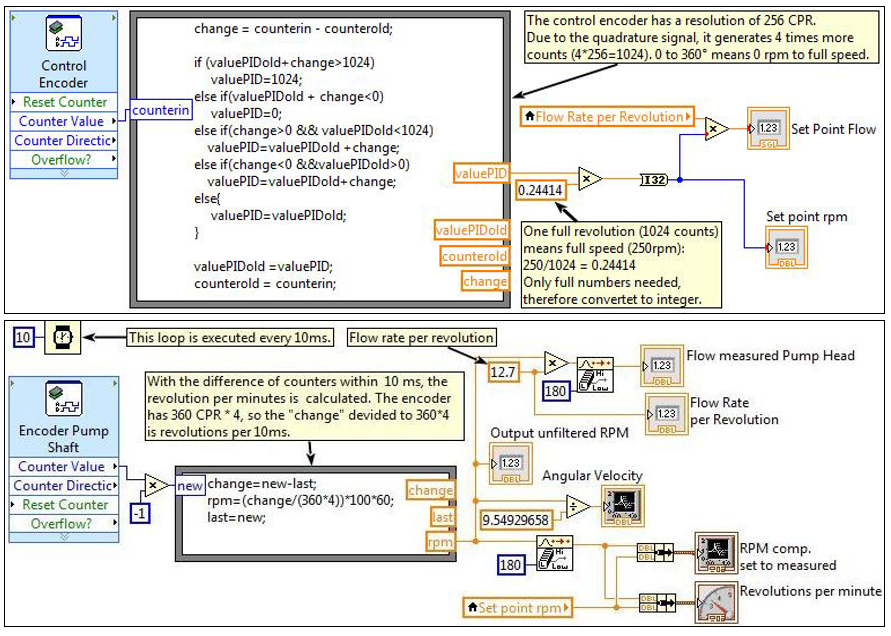 Figures S2 Block diagram of the control loop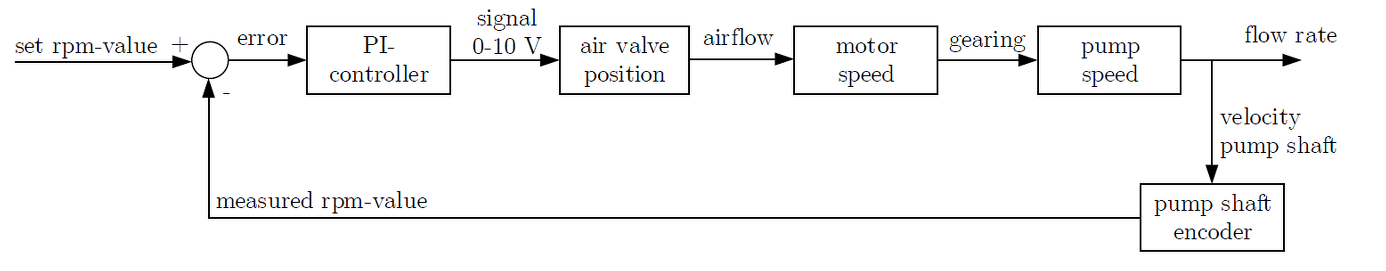 Figure S3 Comparison of flow distribution between the prototype and Stöckert S3 at different flow rates. (The boxplot covers all values from the minimum to the maximum.)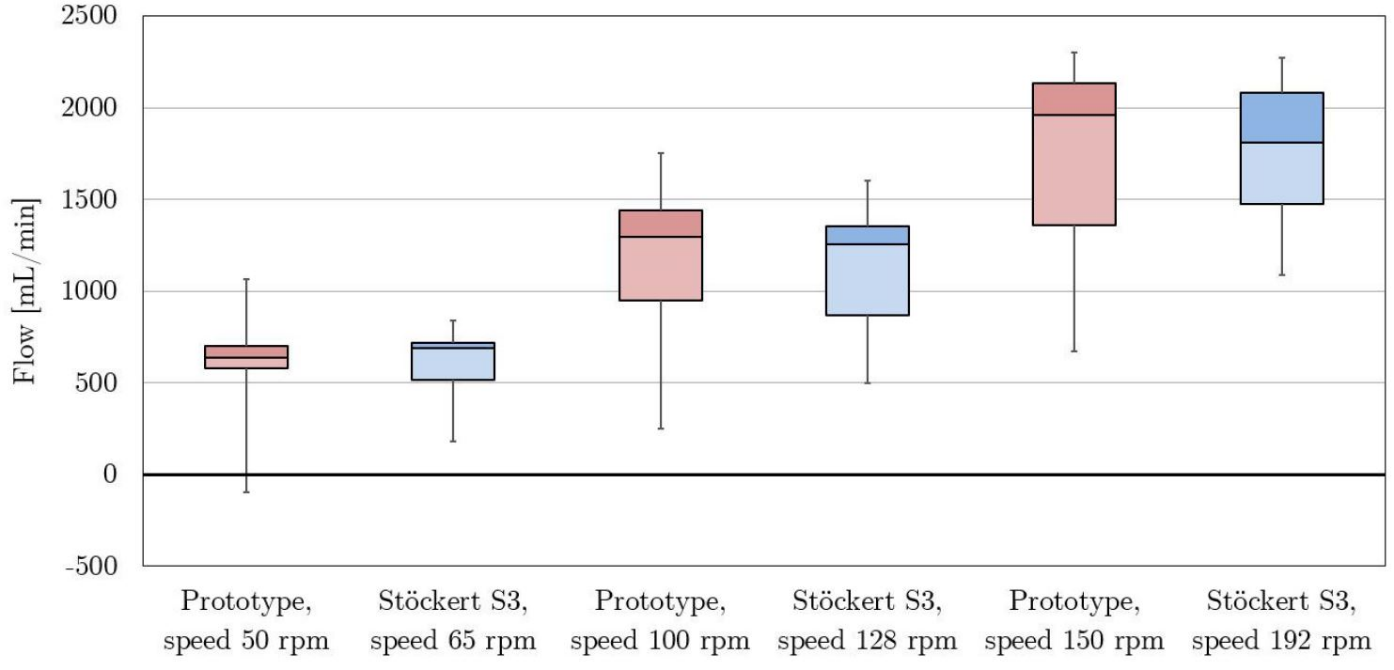 